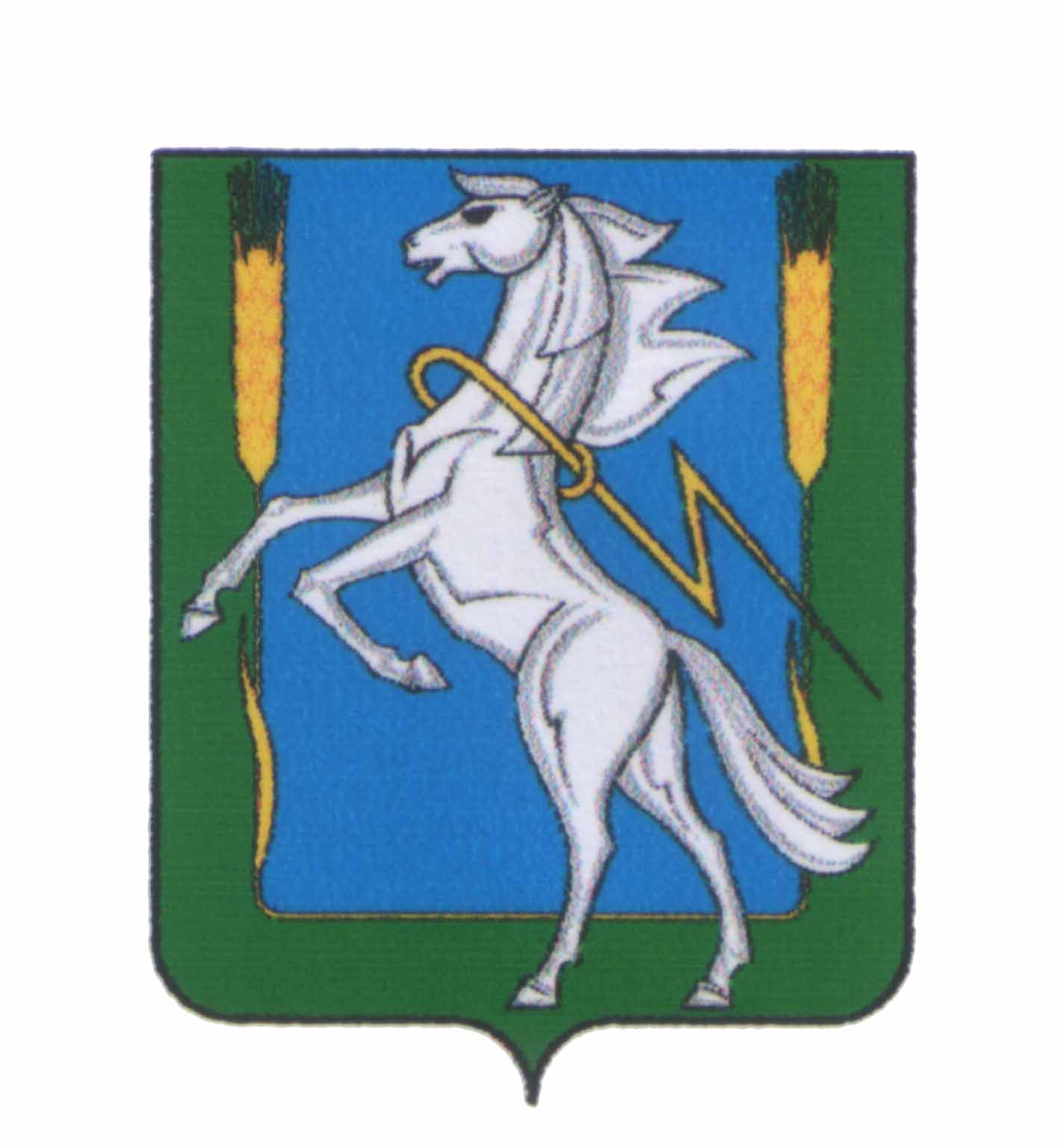 СОВЕТ ДЕПУТАТОВМирненского сельского поселенияСосновского муниципального района Челябинской областитретьего созываРЕШЕНИЕ от «02» декабря 2019г.  № 42О назначении публичных слушаний по обсуждению проекта бюджета муниципального образования Мирненского сельского поселения Сосновского муниципального районаЧелябинской области на 2020 год и плановый период 2021 и 2022 годов В соответствии со статьей 36 Бюджетного кодекса Российской Федерации, руководствуясь Федеральным законом от 06.10.2003 № 131-ФЗ «Об общих принципах организации местного самоуправления в Российской Федерации», Устава Мирненского  сельского поселения Совет депутатов Мирненского сельского поселения РЕШАЕТ:     1. Принять проект решения Совета депутатов Мирненского сельского поселения «О бюджете  Мирненского  сельского поселения на 2020 год и плановый период 2021 и 2022годов» за основу и вынести его на публичные слушания. 
     2. Назначить и провести публичные слушания по проекту бюджета  Мирненского  сельского поселения на 2020 год и плановый период 2021 и 2022 годов» 23.12.2018г.  в 15.00 часов в администрации Мирненского сельского поселения по адресу: п.Мирный, ул.Ленина,д.12
     3. Для организации и проведения публичных слушаний сформировать рабочую группу по проведению публичных слушаний в составе: 
      - Руководитель рабочей группы:  Ветров А.С. - И.О.Главы  Мирненского  сельского поселения 
       - Заместитель руководителя: Белобородов В.А. – председатель Совета  депутатов Мирненского сельского поселения
         - Секретарь рабочей группы: Хвесюк Л.И. - депутат Совета  депутатов Мирненского сельского поселения
         - Члены рабочей группы:
Новокрещенова Н.В. - депутат Совета депутатов Мирненского  сельского поселения
Петрович А.В. – депутат Совета депутатов Мирненского  сельского поселения
Склянникова О.Г. – главный бухгалтер администрации Мирненского  сельского поселения
          4. Поручить рабочей группе:
        4.1. В целях информирования о проведении публичных слушаний по проекту решения Совет депутатов Мирненского сельского поселения«О бюджете  Мирненского  сельского поселения на 2020 год и плановый период 2021 и 2022 годов» граждан, представителей организаций и предприятий, иных заинтересованных лиц, обнародовать настоящее решение и проект муниципального правового акта и разместить на официальном сайте  Мирненского  сельского поселения в информационно- телекоммуникационной сети «Интернет» .
       4.2. Принимать замечания и предложения по проекту решения Совета депутатов Мирненского сельского поселения«О бюджете  Мирненского  сельского поселения на 2020 год и плановый период 2021 и 2022 годов», осуществлять их анализ и обобщение. 
      4.3 Вести протокол публичных слушаний и подготовить заключение об их результатах;
      5. Установить, что заинтересованные лица в срок до 23.12.2018 года в рабочие дни с 09.00 до 16.00. включительно вправе ознакомиться с проектом решения «О бюджете  Мирненского  сельского поселения на 2020 год и плановый период 2021 и 2022 годов» по адресу: п.Мирный. ул.Ленина ,д.12 (Администрация  Мирненского  сельского поселения), а также подать в Рабочую группу по проведению публичных слушаний свои предложения и замечания по проекту.
     5.1. Определить, что прием предложений граждан по проекту решения осуществляется по адресу: п.Мирный, ул.Ленина, д.12 (администрация  Мирненского  сельского поселения) до 23.12.2018 года до 15:00 часов.
Телефон: 83514440317    Факс: 83514440317
Адрес электронной почты: amirselpo@mail.ru (с пометкой «предложение по проекту решения «О бюджете  Мирненского  сельского поселения на 2020 год и плановый период 2021 и 2022 годов»)
    6. Установить, что в соответствии с Федеральным законом от 06.10.2003 №131-ФЗ «Об общих принципах организации местного самоуправления в Российской Федерации» с момента обнародования настоящего решения граждане, представители предприятий и организаций, иные заинтересованные лица являются надлежаще проинформированными о проведении публичных слушаний и вопросе, вынесенном на публичные слушания.
    7. Решение вступает в силу со дня его обнародования.
    8. Контроль за исполнением настоящего решения возложить на  председателя Совета депутатов  Мирненского  сельского поселения Белобородова В.А.